КАК ПРИНЯТЬ УЧАСТИЕ В НАРОДНОМ ГОЛОСОВАНИИ НА ЗВАНИЕ «МОЛОДЕЖНАЯ СТОЛИЦА РОССИИ»ВАЖНО! Голосование продлится до 20 декабря. Успей отдать свой голос 
и приблизить столицу к победе!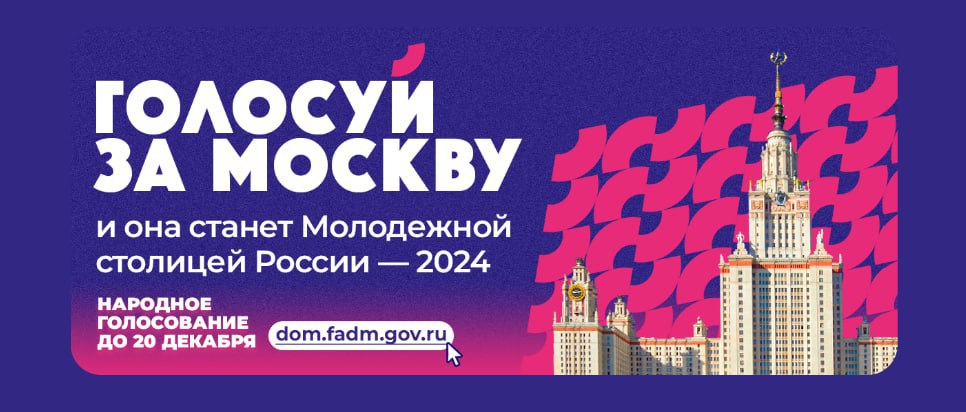 1. Пройти по ссылке https://dom.fadm.gov.ru/vote/54/ .2. Нажать кнопку «Проголосовать».3. Чтобы проголосовать, на выбор предлагается пройти авторизацию через личный кабинет ФГАИС «Молодежь России» или учетные записи портала «Dobro.ru», «Госуслуги» или соцсеть «ВК».ИНФОРМАЦИОНННАЯ СПРАВКАо премии «Время молодых» и специальной номинации «Молодежная столица России»«Время молодых» – общенациональная награда в отрасли государственной молодёжной политики, поощряющая выдающиеся заслуги специалистов отрасли, лидеров молодёжных общественных объединений, бизнес-структур, 
а также отдельных деятелей, внёсших значительный вклад в развитие российской молодёжи.Специальная номинация «Молодежная столица России»Статус «Молодёжная столица России» присуждается Росмолодёжью российскому городу (на 1 год) за выдающиеся достижения и масштабные планы по совершенствованию сферы молодёжной политики муниципалитета и субъекта Российской Федерации.Для региона это:1. Возможность для города продемонстрировать свои инновационные идеи, проекты и мероприятия, направленные на внедрение новой молодёжной перспективы во все аспекты жизни города.2. Оценка вклада молодёжи в реализацию стратегии социально экономического развития города.3. Образец и стандарт развития экосистемы молодёжной политики для всей страны.Народное голосование за звание «Молодежная столица России – 2024» проходит до 20 декабря 2023 г. на сайте Дома молодежи (dom.fadm.gov.ru/vote). Принять участие в голосовании может любой желающий.Итоги голосования будут подведены 22 декабря 2023 г. на финале Всероссийской премии молодежных достижений «Время молодых» 
в Доме молодежи на Международной выставке-форуме «Россия» на ВДНХ.